ERASMUS+ I LOVE SCIENCE! Form of activitieName of the activitie: FEEL THE NUMBERSShort  description: In this game the children needed to guess thru touching what (wich number) is hidden under the blanket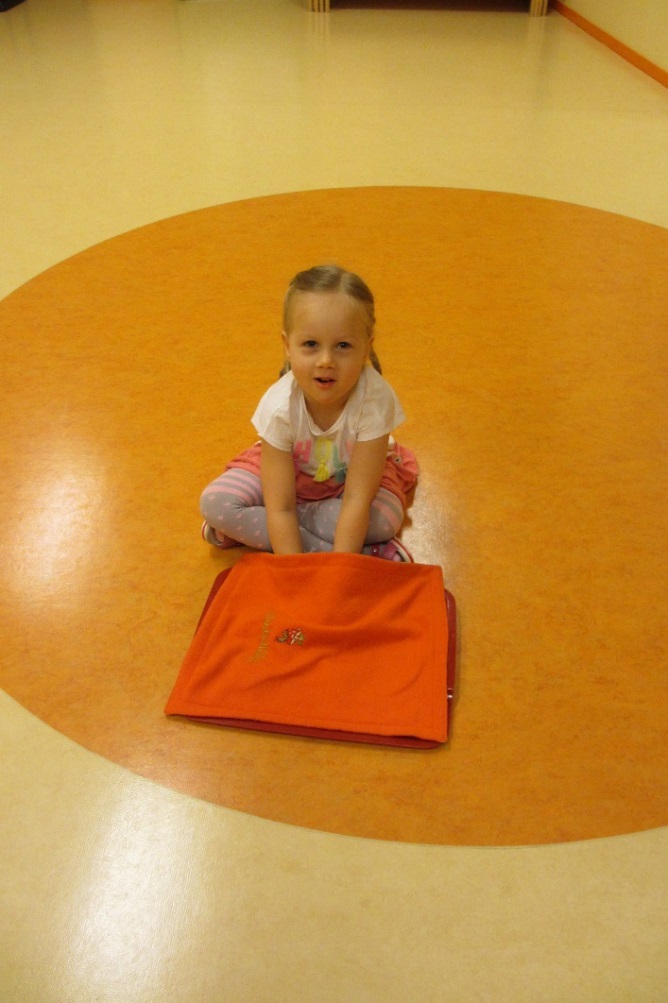 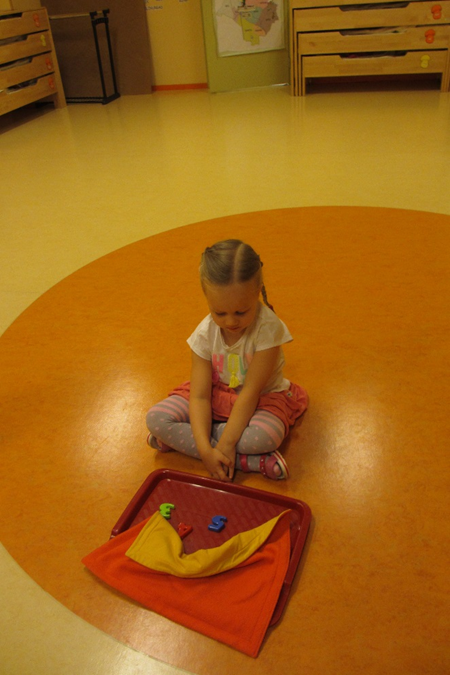 Name of the class:   Õnneseened                          Age of the children: 4-5 yearsTeachers: Kätrin Pukk and Laura Lisanna SaidlaPurpouse of the activitie: The child studied different numbers thru touching.The childs eye and hand coordination improves.Tools: tray, colored numbers, blanketDetailed description of the activitie: Before the game begun the children did not know what was hidden under the blankett. Each child came and sat next to the tray, put her/his hands under the blanket and tryed to guess what is hidden under without looking. Each child had to guess the number they where touching.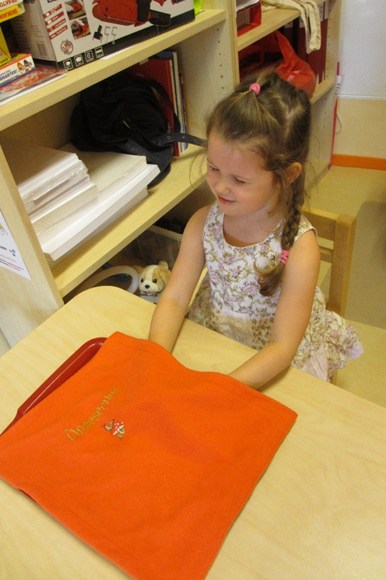 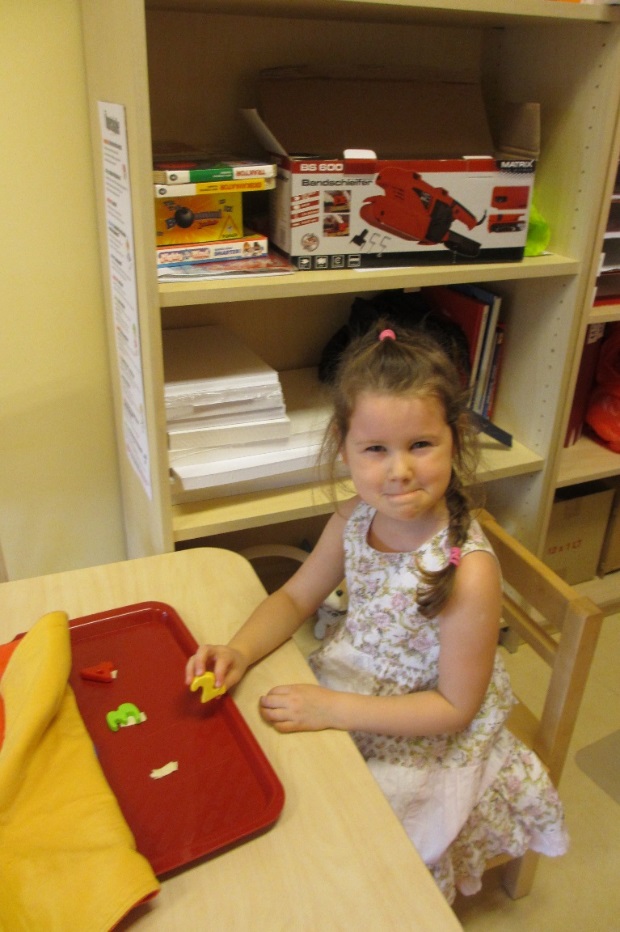 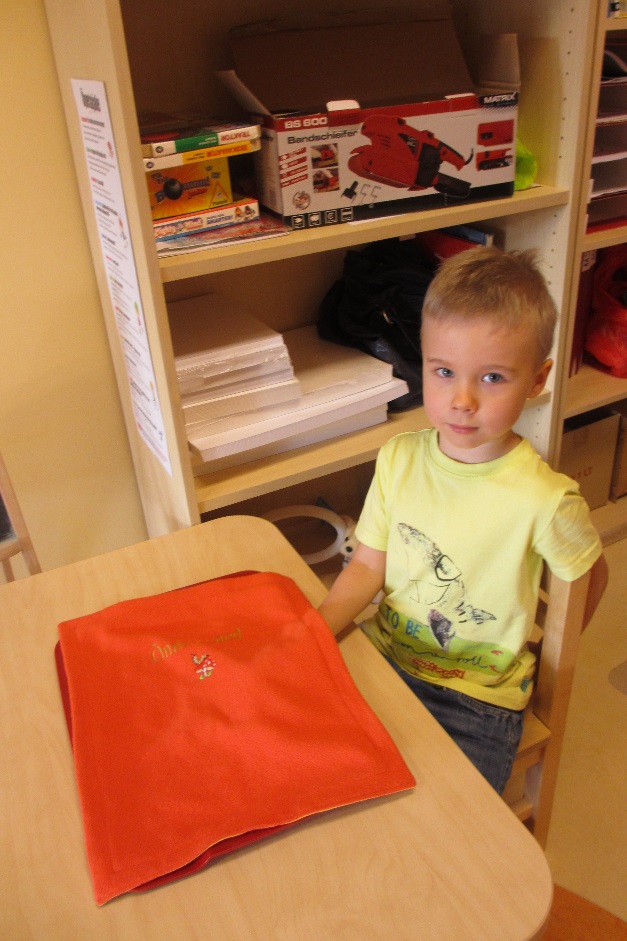 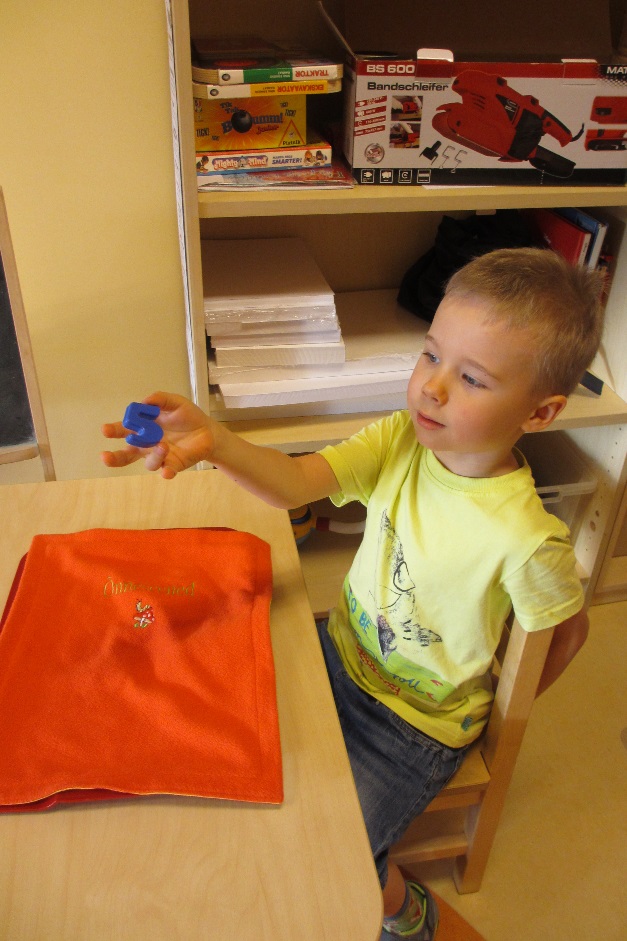 